Конспект  ООД в подготовительной к школе группе «У наших казаков обычай таков» Интеграция образовательных областей: «Познавательное развитие», «Социально-коммуникативное развитие», «Художественно-эстетическое развитие».Цель: Воспитывать любовь к малой Родине; знакомить детей с жизнью, бытом и культурой Кубанского казачества; развивать познавательный интерес к истории своего народа.Задачи:Образовательные: Сформировать представление о жизни Кубанского казачества, их обычаях, традициях, предметах обихода, предметах одежды.Развивающие: Развивать память, внимание, наблюдательность, логическое мышление. Речевые: Развивать связную речь, обогатить словарь детей: бурка, газыри, глэчик, каракуль, коромысло, макитра,  папаха, саманная хата, светлица, светелка, скрыня, черкеска.    Воспитательные: Воспитывать интерес к истории Кубанского казачества, любознательность.Демонстрационный материал: Костюм кубанской казачки для воспитателя; костюм кубанских казаков и казачек для детей;  макет «Казачья изба»; фотографии кубанских казаков; аудиозапись песни Кубанского Казачьего Хора «Распрягайте хлопцы коней…»Раздаточный материал: трафареты макитры, краски, кисти, салфетки,   стаканы с водой.Методические приемы: игровая ситуация, беседа-диалог,   рассматривание предметов быта казаков, макета «Казачья изба», физкультурная минутка:  подвижная игра «Сон казака», пение частушек,  продуктивная деятельность детей, анализ, подведение итогов.Словарная работа:  бурка, газыри, глэчик, каракуль, коромысло, макитра,  папаха, саманная хата, светлица, светелка, скрыня, черкеска.    ХОД ООД:Звучит песня «Распрягайте хлопцы коней…» (в исполнении Кубанского Казачьего Хора)В зал входит воспитатель одетый в костюм кубанской казачки.Казачка Наталья: Приветствуем вас, люди добрые! Доброго здоровья вам, гости дорогие!Мы сегодня собрались, чтобы вспомнить песни, танцы да обычаи казачьи, чтоб не сгинули они в веках, а достались детям да внукам нашим. Меня зовут казачка Наталья, я помогу вам окунуться в обычаи, традиции и быт наш казачий… Если мы хотим кого-то встретить с честью и почётом, встретить щедро, от души, с уважением большим, то гостей таких встречаем круглым, пышным караваем. Он на блюде расписном с белоснежным рушником, с караваем соль подносим, поклоняясь - гостить просим! Ребёнок 1: Над станицей моей - солнце яркое                     Над станицей моей - солнце жаркое,                     А вокруг как ковер – зеленеют поля                     Это – Родина моя!Казачка Наталья: Хлопцы  да девицы красные,  как называется край, в котором мы с вами живём? Дети: Краснодарский.Казачка Наталья: А кто знает, как ещё называют наш край?Дети: Кубань.Казачка Наталья: А как называется город, в котором мы живём? Дети: Армавир.Казачка Наталья: А куда мы попали с вами, посмотрите внимательно. Дети: В хату казака.Казачка Наталья: А что такое хата? Дети: Это дом где жили казаки. Рассматривание макета «Казачья изба».Казачка Наталья: Солнце окрашивает в жёлтый цвет чисто выбеленные саманные хаты, крытые соломой и камышом. Какого цвета были хаты?Дети: Белого.Казачка Наталья: Из чего делали хаты?Дети: Из глины.Казачка Наталья: В хате было два, три окна и двери, посреди хаты стояла большая печь. Хата была разделена на две половины, в одной жили и готовили пищу, а в другой принимали гостей. Это была светлица, светелка.Давайте дружно повторим, как называлась половина, где принимали гостей.Дети: Светлица.Казачка Наталья: Как вы думаете, что это? (показывает на печь)Дети: Печь.Казачка Наталья: Верно. А для чего в хате нужна была печь?Дети: Чтобы было тепло, зимой на ней спали, для приготовления еды.Казачка Наталья: Умницы. Казак не казак, если не может похвастаться своей скотиной. Казаки знали толк в ведении хозяйства, были очень трудолюбивы. Посмотрите, кто обитал на казачьем дворе?Дети: Овцы, куры, лошади.Казачка Наталья: Молодцы. «Своё добро нужно оберегать постоянным трудом» –  говорили в станицах. Что же это значит?Дети: Нужно много трудиться, чтобы хозяйство было в порядке.Казачка Наталья: В казачьих семьях глава семьи - казак. Он работает в поле, добывает пищу для семьи, а самое главное – охраняет границу от врагов. Посмотрите, какой он носит красивый костюм. На голове папаха из каракуля, на ногах сапоги. На себя надевает рубаху, брюки, черкеску с двумя рядами газырей - для хранения патронов. Зимой на плечи накидывает тёплую бурку. Кинжал и сабля подвешиваются  к поясу казака. Его жена, казачка, занимается дома по - хозяйству. С утра ей надо сходить к колодцу, принести воды на коромысле, чтобы можно было постирать грязную одежду, приготовить пищу.  (Рассматривание фотографий).Казачка Наталья: Молоко казаки хранили в глиняной посуде, которая называется – глэчик. Молоко в нем долго не прокисает. Тесто казачки замешивали в макитре - большом, глиняном горшке. Ну а чай пили, конечно же, из самовара. Запомнили название посуды? Давайте повторим.Дети повторяют.Казачка Наталья: В прошлом в каждой казачьей семье было много детей. И не последним делом была для них организация своего досуга, приобретение ловкости, силы, терпения. Вот и выдумывали иногда сами дети, иногда взрослые различные игры, которые приживались среди станичных мальчишек и девчонок.Подвижная игра «Сон казака».Из играющих выбирается «казак», который становится в середине круга. «Казаку» завязывают глаза, или он закрывает их сам. Дети двигаются по кругу со словами: Кто с утра чертей гоняет, Песни звонкие спивает, Спать мешает казаку И кричит «Кука-ре-ку»?Один из стоящих в кругу кричит по-петушиному, стараясь изменить голос. Казак, открыв глаза, старается угадать, кто кричал. Если ему это удается, — забирает кричащего в середину круга. Игра продолжается:Все коровы во дворе Размычалисъ на заре. Не понятно никому, Почему «Му-Му, Му-Му».Стоящий в кругу мычит, изображая корову. Казак угадывает его и забирает к себе в круг. Игра продолжается:Вот казак заснул опять, Но не долго ему спать. Утка уточек не зря Учит крякать «кря-кря-кря» Действие повторяется, «утку» казак забирает.Надоело казаку «кря-кря-кря» с «ку-ка-ре-ку»Казак: я не лягу больше спать,Вас я буду догонять!По окончании слов дети, образующие хоровод, поднимают руки –  «воротики», а казак догоняет тех детей, которых он забирал в круг. Казачка Наталья:    Хорошо поиграли, весело. А знаете ли вы, что казаки большую часть жизни проводили на службе, в боях, в походах. Но несмотря на длительное отсутствие, главным в семье был мужчина. После долгого похода казаки работали в поле, выращивали урожай. Казачка Наталья: А теперь давайте вспомним, какие вы знаете пословицы о труде, о смелости казаков.
Дети:  Казак без службы – не казак.
            Где враг, там и казак.
            Не в усах казачья слава.
            Казак и в беде не плачет.
            Будешь трудиться, будет у тебя и хлеб, и водица.
            С песней и работа ладится.
Казачка Наталья:   Ребята, а у казака кто был верным другом?
Дети: Конь был  верным другом казака.
Казачка Наталья: У казаков была  особая любовь к лошадям. Лошади были их самыми верными друзьями. Казаки  не расставались с ними  ни в бою, ни в труде. Мальчишек с раннего детства учили верховой езде. А какие пословицы и поговорки о казацких лошадях вы знаете?
Дети: Без коня казак кругом сирота.
           Казак без коня, что солдат без ружья.
           Конь казаку – лучший друг.
           Казак сам не ест, а коня накормит.
           Сам погибай, а коня выручай.
           Казаку конь – отец родной и товарищ дорогой.Казачка Наталья:   Много пословиц вы знаете. Молодцы! Казаки умели не только воевать и трудиться, но и веселиться. Казак брал в руки гармошку, а казачки запевали шуточные песенки – частушки!  Ребенок 1:  Я частушку запеваю                     Первую, начальную.                     Я хочу развеселить                     Публику печальную.                    Здесь народу очень много                    Здесь народу сто один.                    И из этого народа                   Мне понравился один.Ребенок 2:  Мой милёнок по деревне                     Ходит, улыбается.                     Оказалось, зубы вставил -                     Рот не закрывается.Ребёнок 3: Говорят я боевая.                    Боевой остануся.                    Ох, и горе тому будет                     Кому я достануся.Ребёнок 4: Мы подружки боевые,                    Боевые только две.                    Мы нигде не подкачаем,                    Ни в работе, ни в гульбе.                   Мы кубанские девчата.                   Мы нигде не пропадем.                   Сами музыку играем                   Сами пляшем и поем.Ребенок 5: Тише, тише топайте,                    Пол не проломите!                    У нас под полом мышата,                    Их не разбудите.Ребенок 6: Хватит, хватит песни петь                    Хватит, наигрались.                    У нашего гармониста                    Рученьки замаялись.                    Мы частушки вам пропели,                    Дорогие зрители                    Нынче сами мы поэты,                    Сами исполнители!Казачка Наталья: А теперь ребята я предлагаю вам превратиться в казачьих умельцев и расписать макитру узором. Помните, что казачки замешивали в макитре?  Дети: Тесто.Казачка Наталья:  Молодцы. Роспись посуды. Выставка детских работ.Итог:(пока дети рассматривают свои рисунки,  Казачка Наталья  быстро переодевается в воспитателя).Воспитатель: Ребятки, расскажите мне, к кому вы сегодня ходили в гости?  В какие игры вы играли? Что нового вы сегодня узнали на этой встречи?  Что больше всего вам понравилось? Почему?Ответы детей. Воспитатель: Молодцы, спасибо вам за ваши умения и старания.Хлопцы и девицы, вот и пришла пора нам прощаться! Список используемой литературы:Александров С.Г. «Народные подвижные игры кубанского казачества: учебно-методическое пособие» Краснодар: КГАФК, 1977.Губарев Г.В. Энциклопедия казачества, 2007.- 544 с.Паскевич Н. Я. Любимый уголок земли.- Краснодар, 2005.  Родная Кубань. Страницы истории. /Под редакцией В. Н. Ратушняка/.- Краснодар, 2003.Савельев Е.П.  Казаки. История. Издательство: Спас Год: 1991 г. «Казачество»: энциклопедия / гл. ред. А.П. Федотов. - М.: ИНФРА-М, 2003. - 400 с. : ил.Журнал «Родина». Спец. выпуск 2004 г. № 5 посвящен теме «Казаки». «Родина» выпуск 2004 №9; 1997 №8.Приложение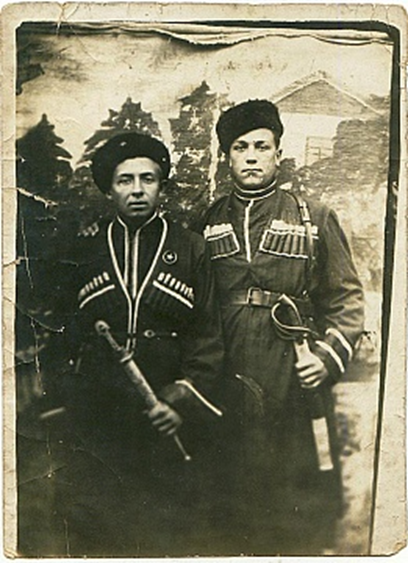 Национальная одежда кубанских казаков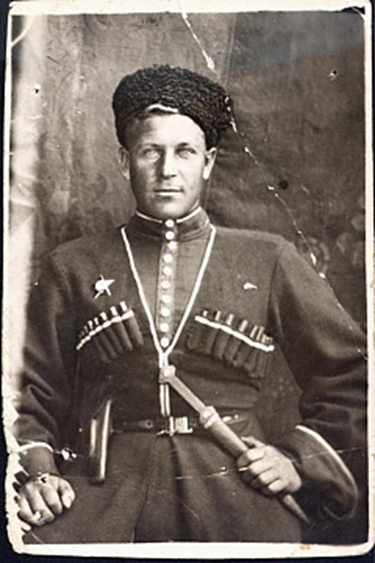 Национальная одежда кубанских казаковСемейное фото кубанских казаков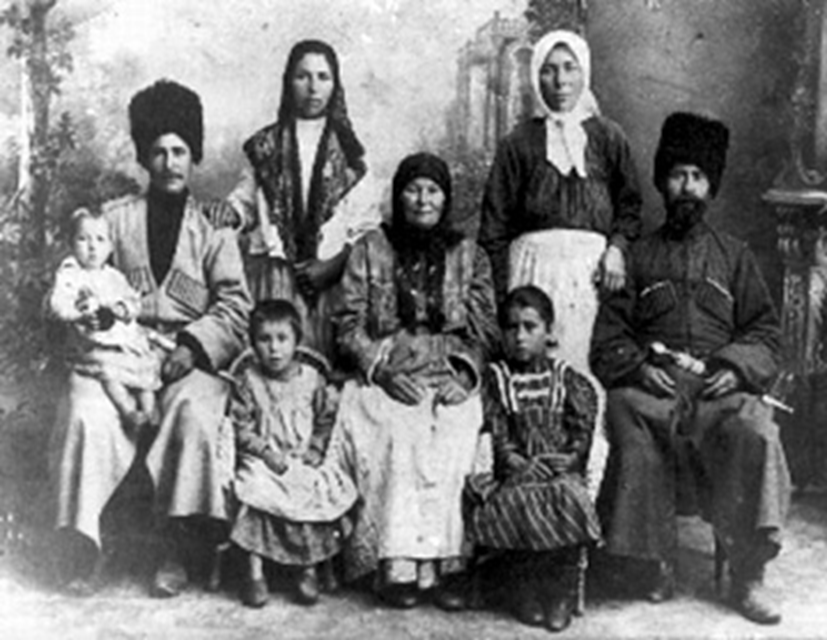 Казаки возвращаются в родную станицу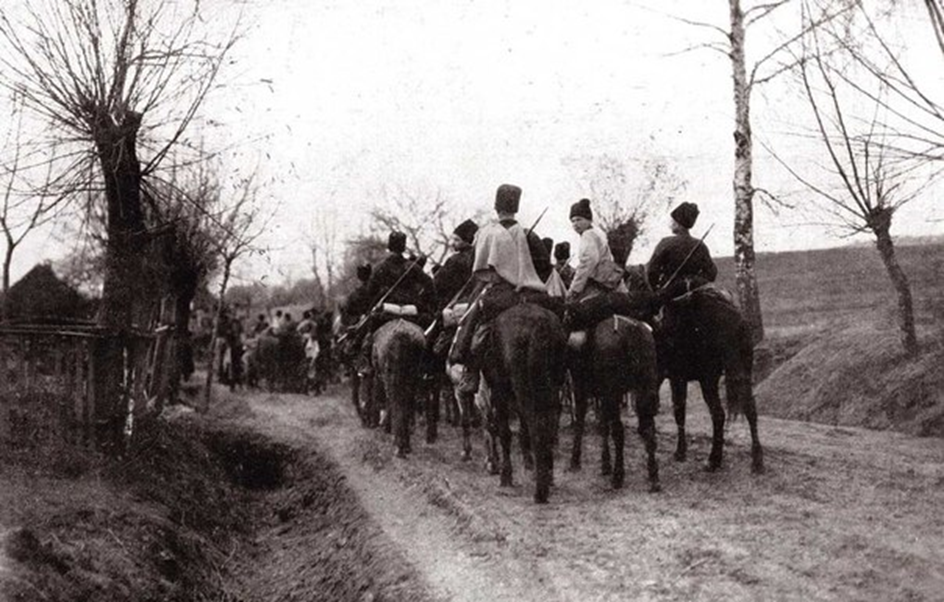 